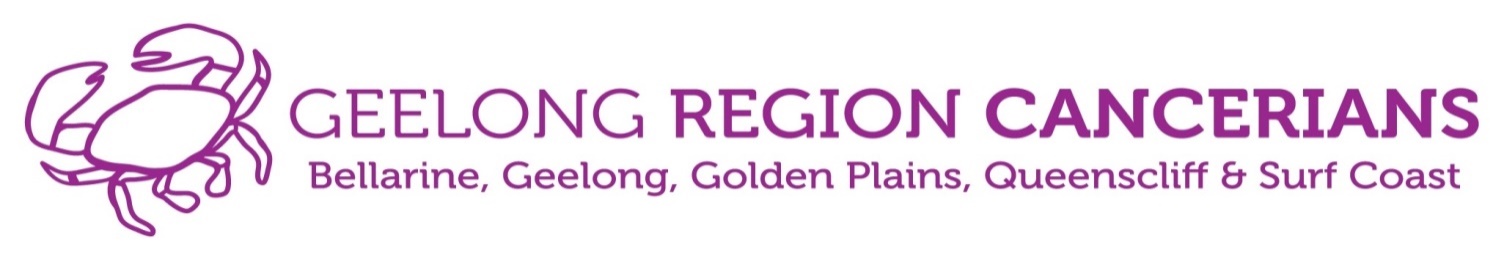 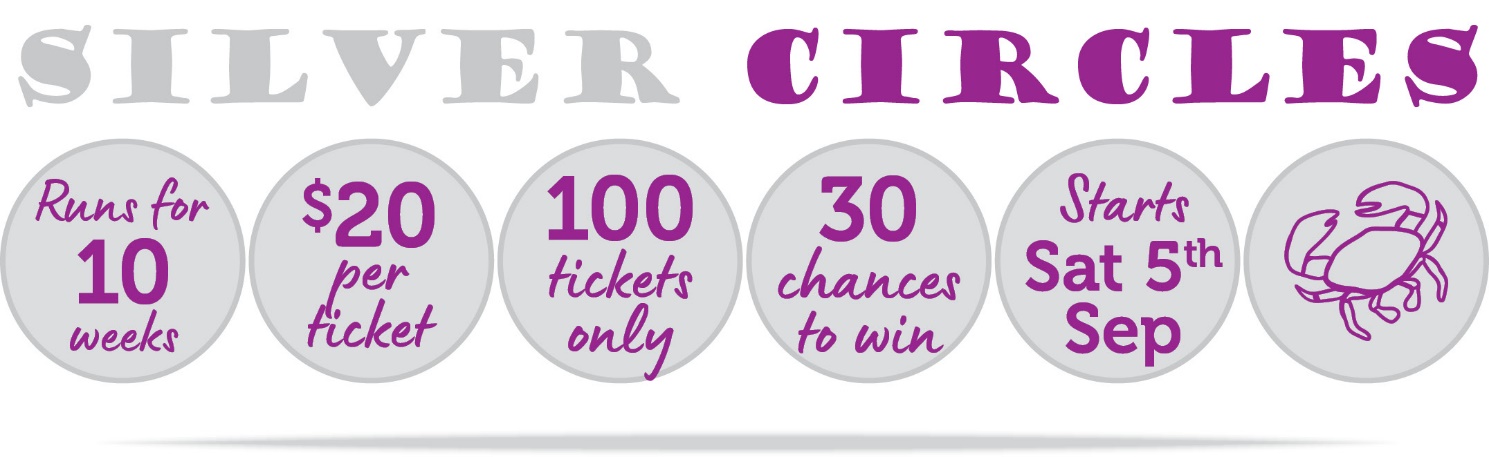 ENTRY FORMPlease complete your details in the space provided below:Please note: If you have sold multiple tickets and collected all the monies from several people, please advise each ticket holder’s first name and surname and email address where possible to enable them to be advised of allocated ticket number/s.Please return your completed form by Friday 30th April 2021 at 5:00pm to info@geelongregioncancerians.com.au Payments via EFT Electronic Funds Transfer:BSB: 633 000Account number: 162 560 007Account Name: Geelong Region CanceriansEssential to note in Reference/Description: SC Your_surname, your_first_initialCredit card payments can be made here: https://www.trybooking.com/BQOYIYOUR NAMENUMBER OF TICKETSAMOUNT PAID$DATE OF EFTEFT REFERENCETELEPHONE NUMBEREMAIL